„Köszönjük, Magyarország!”Felhívás írók, költők, dramaturgok és zeneszerzők számáraPályázati adatlap dramaturgok számáraPályázó adatai					*Kötelezően kitöltendő mezőkIgényelt támogatási összeg*: bruttó 150.000,- FtA támogatás jogcíme: megbízási díjTudomásul veszem, hogy a pályázat keretében más jogcím nem támogatott.  Az irodalmi évfordulókra vagy a trianoni centenáriumra reflektáló forgatókönyveket a PIM a honlapján 2021. december 31-ig hozzáférhetővé és szabadon felhasználhatóvá teszi közoktatási intézmények számára. *Csak vissza nem térítendő támogatás igényelhetőA projekt tartalma*:hangoskönyv dramatizálásforgatókönyv iskolák számára irodalmi évfordulókra vagy trianoni centenáriumra* jelölje meg a megfelelőt Időtartam: a vészhelyzet visszavonását követő 90 nap, de legkésőbb 2020. november 30.Csatolt dokumentumok, kötelező mellékletek:szakmai önéletrajz és dramatizált művek listájamegvalósítandó forgatókönyv tervezete (max. 1 oldal)Budapest, 2020. ______________________aláírás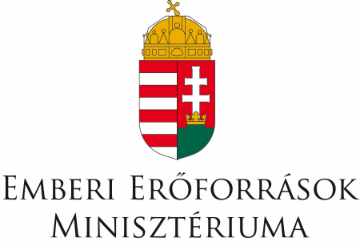 - PETŐFI IRODALMI ÜGYNÖKSÉG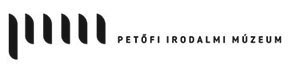 Ha magánszemélyként pályázik:Ha vállalkozóként pályázik:Határon túli pályázó    igen        nemHatáron túli pályázó    igen        nemSzerző neve*:Cég / vállalkozás neve:  Születési neve*: Székhelye:Születési hely, idő*:Képviselő:  Anyja neve*: Cégjegyzékszám/vállalkozói kártya száma:Adóazonosító jele:Adószám:Személyi igazolvány száma*:Bank- és bankszámlaszám:  TAJ-szám:Bankszámlaszám: Kapcsolattartás:Kapcsolattartás:Telefon:Telefon:Email:Email:Postacím:Postacím: